60m.U9 Girls.1st. Lorna Gaynard and Shauna Charles, Claremorris.2nd. Laura McDonnell and Katie McDonnell, Claremorris.3rd. Emily Duffy and Sarah Dempsey, Unattached/Moy Valley.U9 Boys1st. Tom Ruane and Jack Clarke, Unattached/Moy Valley.2nd. Barry Langan and Rian Ward, Lake District.3rd. Oran Murphy and Noah Murphy, Claremorris.U10 Girls.1st. Rihanna Waters Mora and Grace Jennings, Lake District.2nd. Emer Collins and Niamh McNulty, Unattached/Moy Valley.3rd. Caoilfhinn Fraser and Kate Brennan, Lake District.U10 Boys1st. Oran Ludden and CJ Edeh, Castlebar.2nd. Sean Killeen and Kevin Duffy, Claremorris.3rd. Pearse Gallagher and Sean Reid, Swinford.U11 Girls.1st. Bree Hession and Caoilinn Walsh, Claremorris.2nd. Sophie Heneghan and Kiera Harrington, Unattached/Moy Valley.3rd. Siomhra McNulty and Deirdre Warde, Claremorris.U11 Boys1st. Michael Caden and Oisin Mullarkey, Unattached/Moy Valley.2nd James Warde and Ruairi Dennedy, Claremorris.3rd Luke Durkan and Cillian McGing, Westport.300MU9 Girls.1st. Shauna Charles and Shauna-Lilly Doyle, Claremorris.2nd. Laura McDonnell and Katie McDonnell, Claremorris.3rd. Emily Duffy and Sarah Dempsey, Unattached/Moy Valley.U9 Boys1st. Tom Ruane and Jack Clarke, Unattached/Moy Valley.2nd. Dara Dawson and Aaron Heaney, Westport.3rd. Oran Murphy and Noah Murphy, Claremorris.500MU10 Girls.1st. Grace Jennings and Sophia McHale, Lake District.2nd. Chloe Caulfield and Katie Mullaney, Swinford.3rd. Kate Early and Orla Tighe, Ballycastle.U10 Boys1st. Kevin Duffy and Andrew Quinn, Claremorris.2nd. Kyle O’Malley and Jack Sweeney, Westport.3rd. Pearse Gallagher and Sean Reid, Swinford.600m.U11 Girls.1st. Gracie O’Brien and Lauren McDonnell, Castlebar.2nd. Sienna Kelly and Amy Cummins, Claremorris.3rd Kea Lavelle and Jenna Boccuzzi, Erris.U11 Boys1st. Brian McDonnell and Thomas Murray, Castlebar.2nd. Aenghus O’Cofaigh and Jack Canny, Castlebar.3rd. Fionn O’Loughlin and Oisin May, Lake District.Long JumpU9 Girls.1st. Alana Kelly and Alisha Slattery, Claremorris.2nd. Lorna Gaynard and Ruby Jennings, Claremorris.3rd. Caoimhe Tolan and Keeli Kilcullen, Ballina.U9 Boys1st. Fionn McLoughlin and Oisin Wallace, Westport.2nd. Jack Noone and Ethan Higgins, Claremorris.3rd. Adam Naughton and James McLoughlin, Ballina.U10 Girls.1st. Maeve Tunney and Lucia Cloherty, Castlebar.2nd. Emer Collins and Niamh McNulty, Unattached/Moy Valley.3rd. Eimear Mullen and Aoife Kelly, Ballina.U10 Boys1st. Kyle O’Malley and Jack Sweeney, Westport.2nd. Andrew Quinn and Sean Killeen, Claremorris.3rd. Oran Ludden andCJ Edeh, Castlebar.U11 Girls.1st. Siomhra McNulty and Meadbh Golding, Claremorris.2nd. Sophie Heneghan and Kiera Harrington, Unattached/Moy Valley.3rd. Sienna Kelly and Sinead O’Neill, Claremorris.U11 Boys1st. Tylor Brennan and Eoin McGreal, Claremorris.2nd. Michael Caden and Oisin Mullarkey, Unattached/Moy Valley.3rd. Fionn O’Loughlin and Fionn Sheridan, Lake District.Turbo JavelinU9 Girls.1st. Croi Naylor and Kate O’Shea, Ballina.2nd. Caoimhe Hughes and Lily Saxton, Swinford.3rd. Ruby Jennings and Rebecca Mc Donnell, Claremorris.U9 Boys1st. Barry Langan and Cian Maye, Lake District.2nd. Robert Flannery and Rian Ward, Lake District.3rd. Matthew Beale and Oscar Lubinski, Ballina.U10 Girls.1st. Rhianna Waters Moran and Kate Brennan, Lake District.2nd. Katie Mullaney and Rhona Brennan, Swinford.3rd. Rebecca Hastings and Kelsy O’Donnell, Westport.U10 Boys1st. Fionn Barrett and Ben Place, Lake District.2nd.  Aaron Crowley and Cain McGonigle, Lake District.3rd Ben Donnelly and Jack Philbin, Lake District.U11 Girls.1st. Meadbh Toughey and Caoilinn Walsh, Claremorris.2nd. Meadbh Golding and Aisling Cummins, Claremorris.3rd. Sinead O’Neill and Stella Gale, Claremorris.U11 Boys1st. Fionn Sheridan and Liam Lynch, Lake District.2nd. Rio Mortimer and Eoin McGreal, Claremorris.3rd. Adam Coyne and Nathan Lynch, Castlebar.Relays ; 4 x 100mU9 Girls.1st. Claremorris A.  Shauna Charles, Shauna Lilly Doyle, Laura McDonnell, Katie McDonnell and Rebecca McDonnell.2nd. Claremorris B.  Alisha Slattery, Lorna Gaynard, Alana Kelly, Ruby Jennings and Jorja May Hession.3rd. Ballina.  Caoimhe Tolan, Keeli Kilcullen, Kate O’Shea and Croi Naylor. U9 Boys1st. Westport.  Fionn McLoughlin, Oisin Wallace, Ben Holmes, Dara Dawson, Aaron Heaney and Charlie O’Brien.2nd Claremorris.  Jack Noone, Ethan Higgins, Oran Murphy and Noah Murphy.3rd. Ballina.  Matthew Beale, Adam Naughton, Oscar Lubinski and James McLoughlin.U10 Girls.1st. Lake District. Rhianna Waters Moran, Grace Jennings, Sophia McHale, Caoilfhinn Fraser and Rosie Burke.2nd. Unattached/Moy Valley. Emily Duffy, Sarah Dempsey, Emer Collins and Niamh McNulty.3rd. Swinford. Chloe Caulfield, Rhona Brennan, Lesley Lavin and Katie Mullaney.U10 Boys1st. Claremorris. Sean Killeen, Kevin Duffy, Andrew Quinn, Nathan Gill and Mark Wallace.2nd. Lake District. Aaron Crowley, Ciaran McGonigle, Fionn Barrett Rory O’Connell.3rd. Westport. Kyle O’Malley, Jack Sweeney, Ethan McGing and William Noonan.U11 Girls.1st. Unattached/Moy Valley. Kiera Harrington, Niamh McNulty, Emer Collins, Sophie Heneghan and Siobhan O’Reilly.2nd. Claremorris A.  Bree Hession, Caoilinn Walsh, Deirdre Warde and Amy Cummins.3rd Claremorris B.  Sienna Kelly, Sinead O’Neill, Aisling Cummins and Siomha McNulty.U11 Boys1st. Claremorris A. Tylor Brennan, Eoin McGreal, James Warde and Ruairi Dennedy.2nd. Unattached/Moy Valley. Matthew Leonard, Oisin Mullarkey, Mikey Caden and Billy Ruane.   3rd. Castlebar.  Brian McDonnell, Thomas Murray, Aenghu O’Cofaigh, Jack Canny and Nathan Ryan.DetailsPeople (9)Show details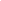 